附件2：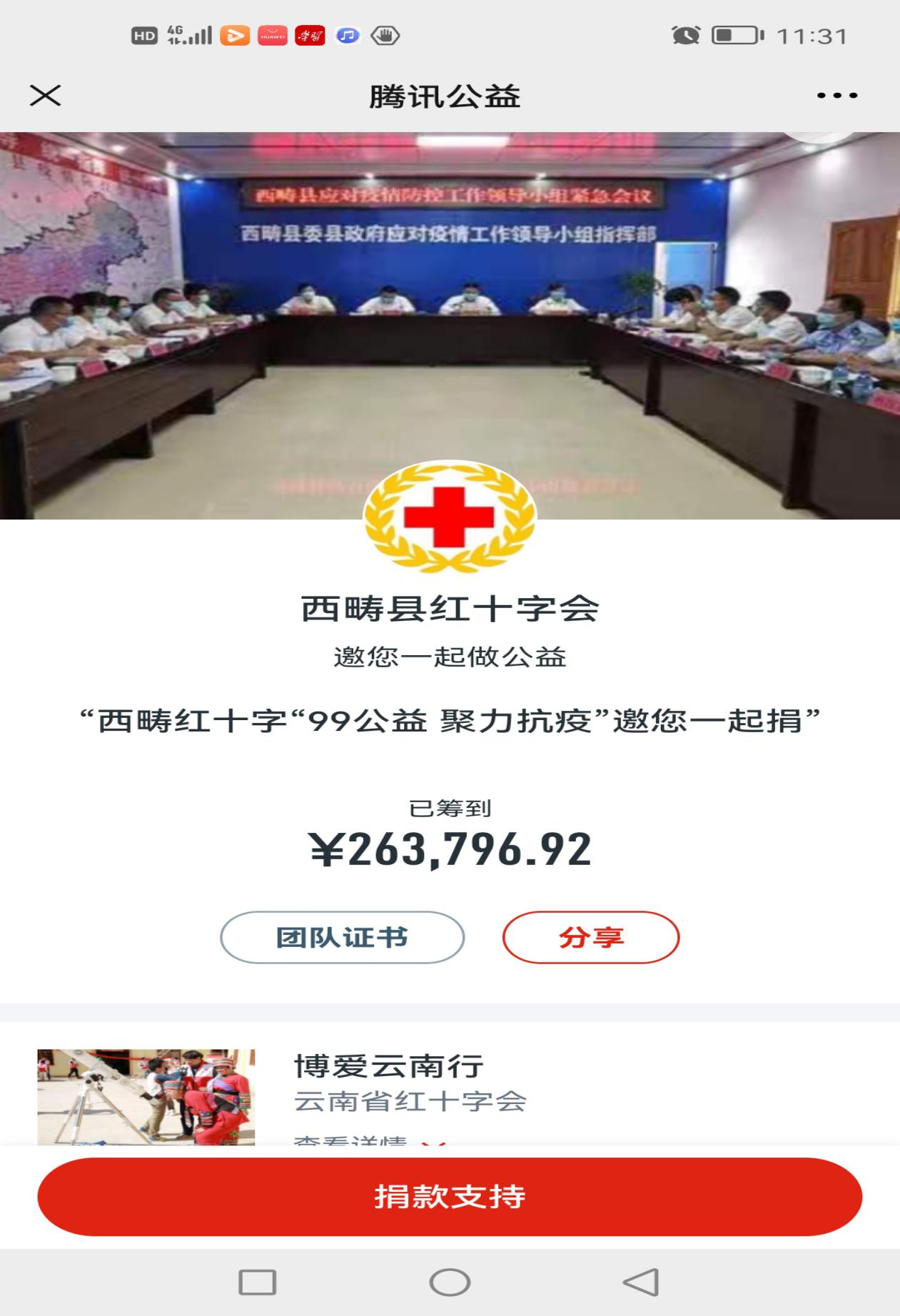 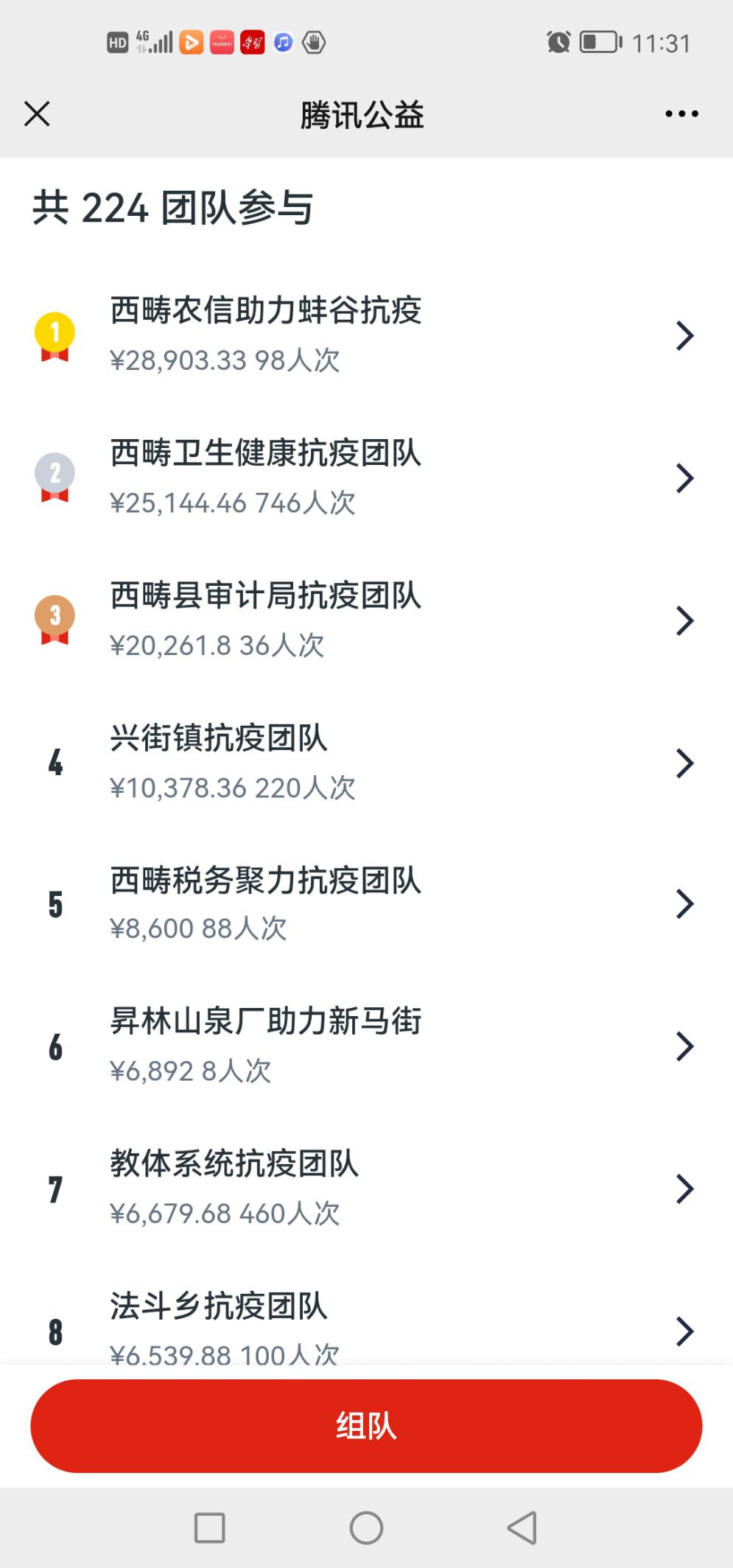 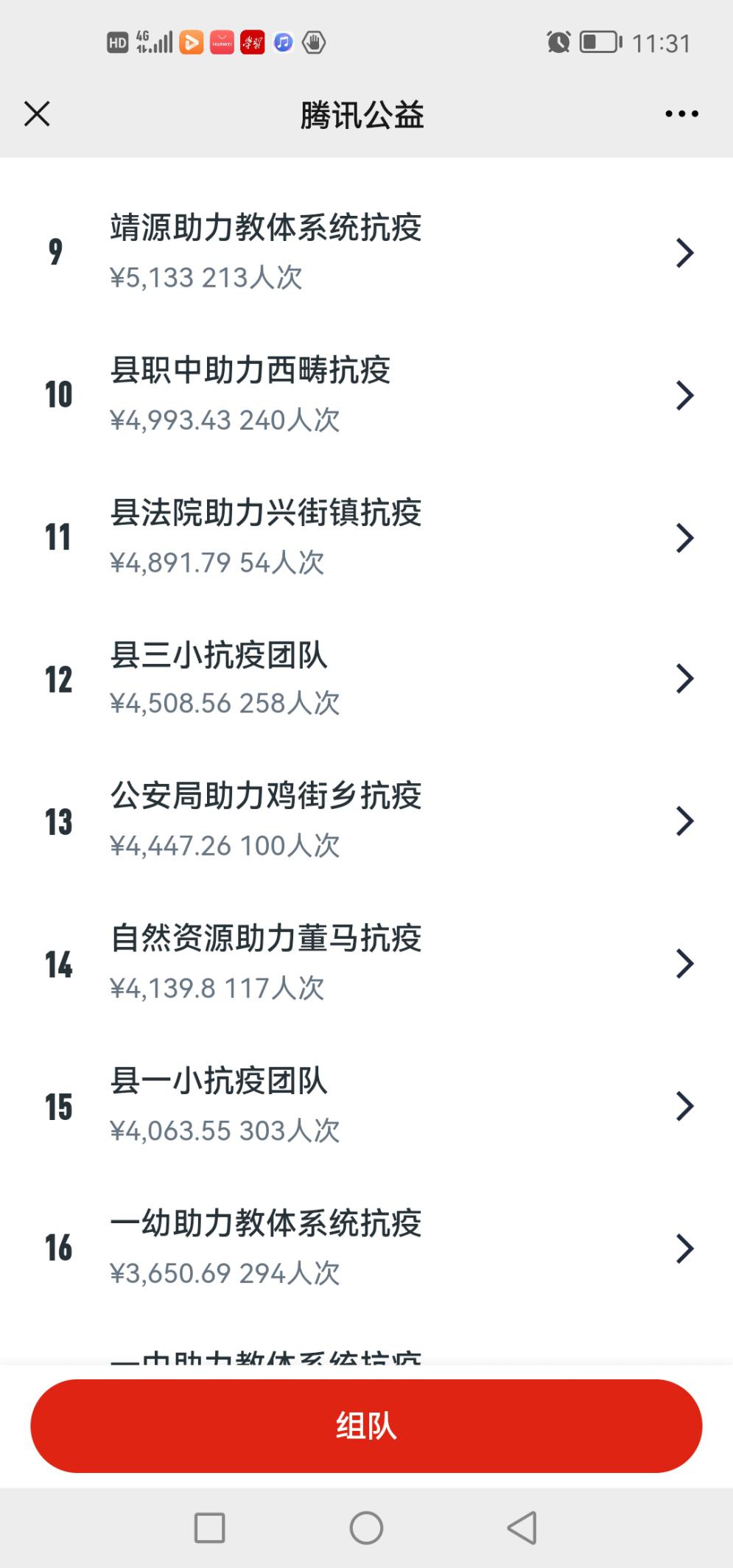 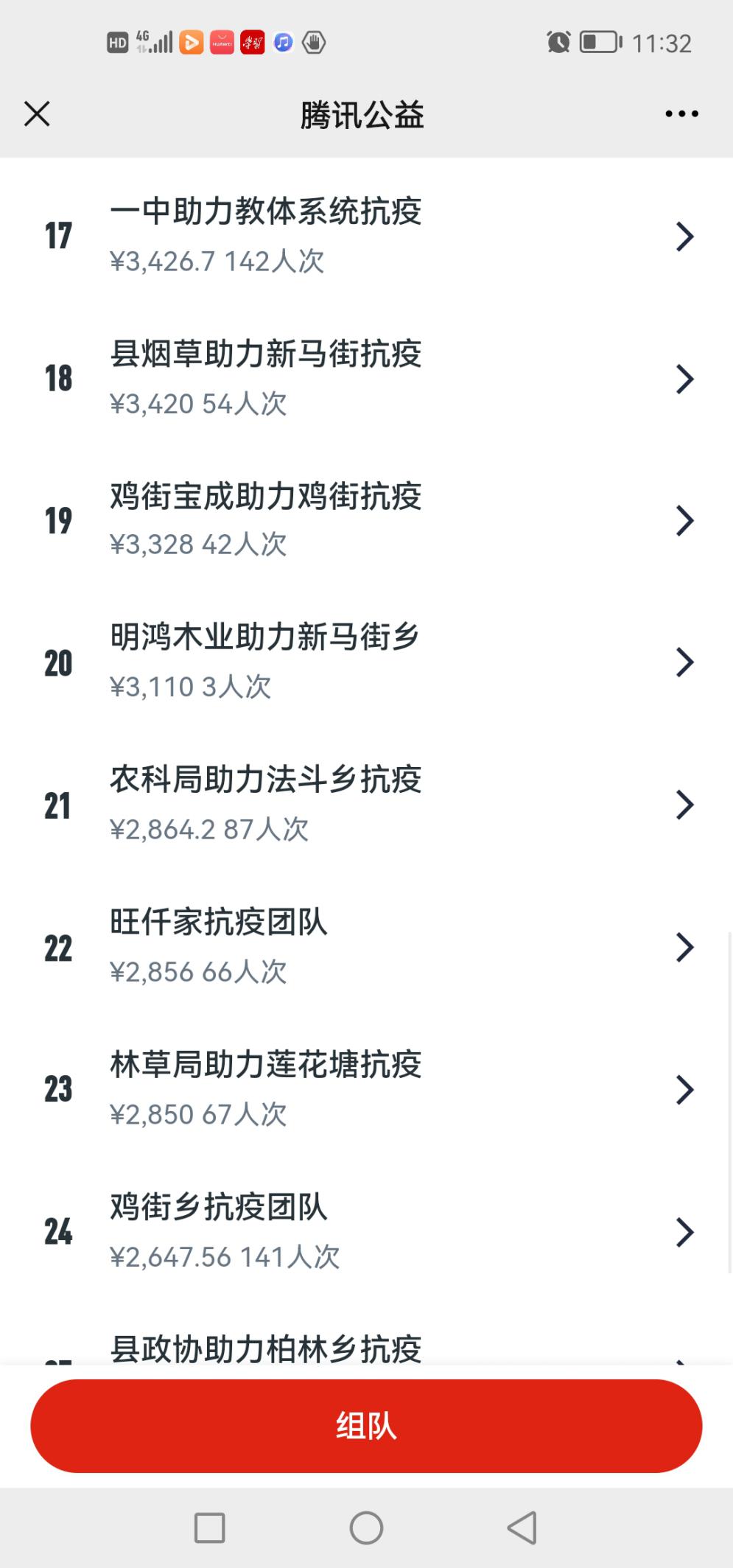 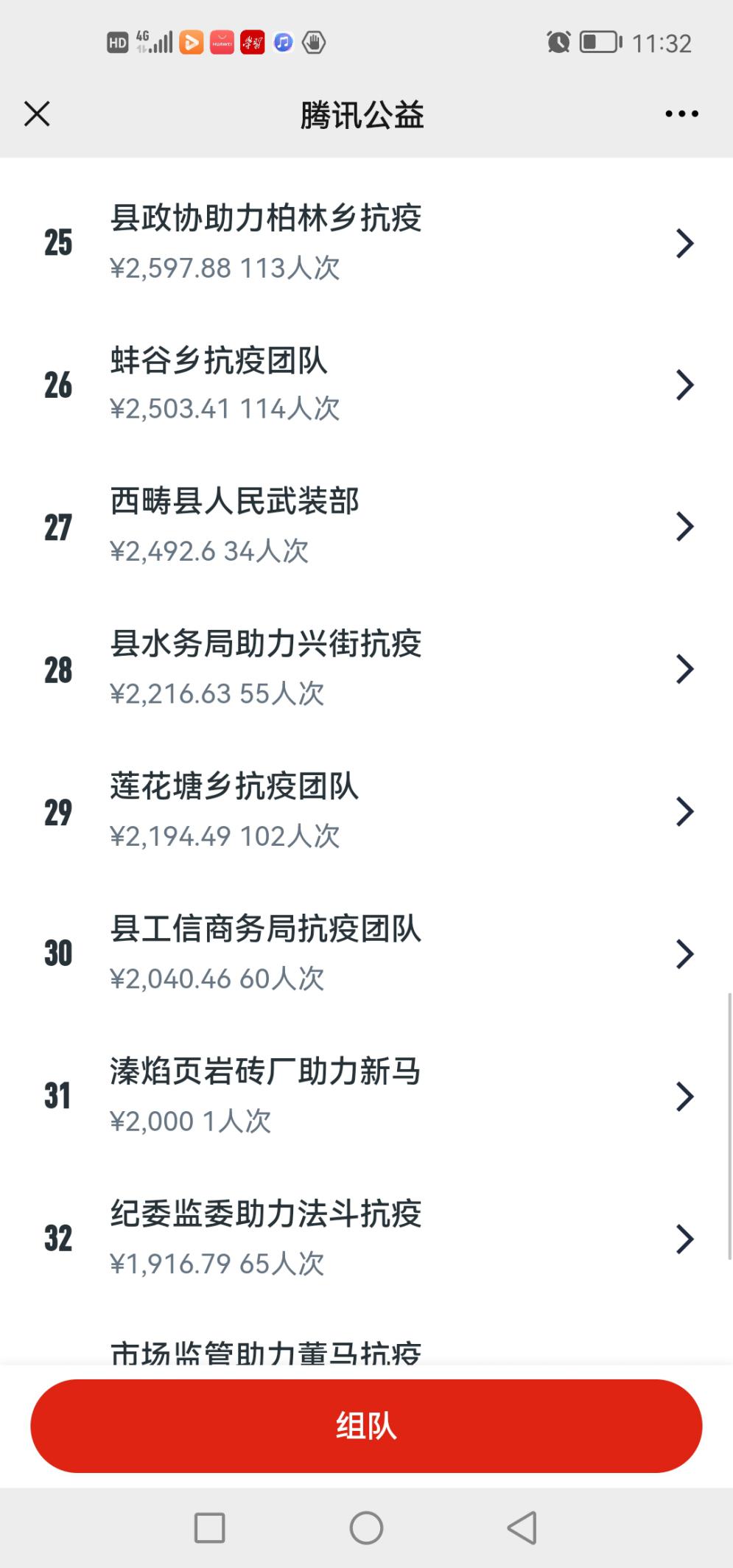 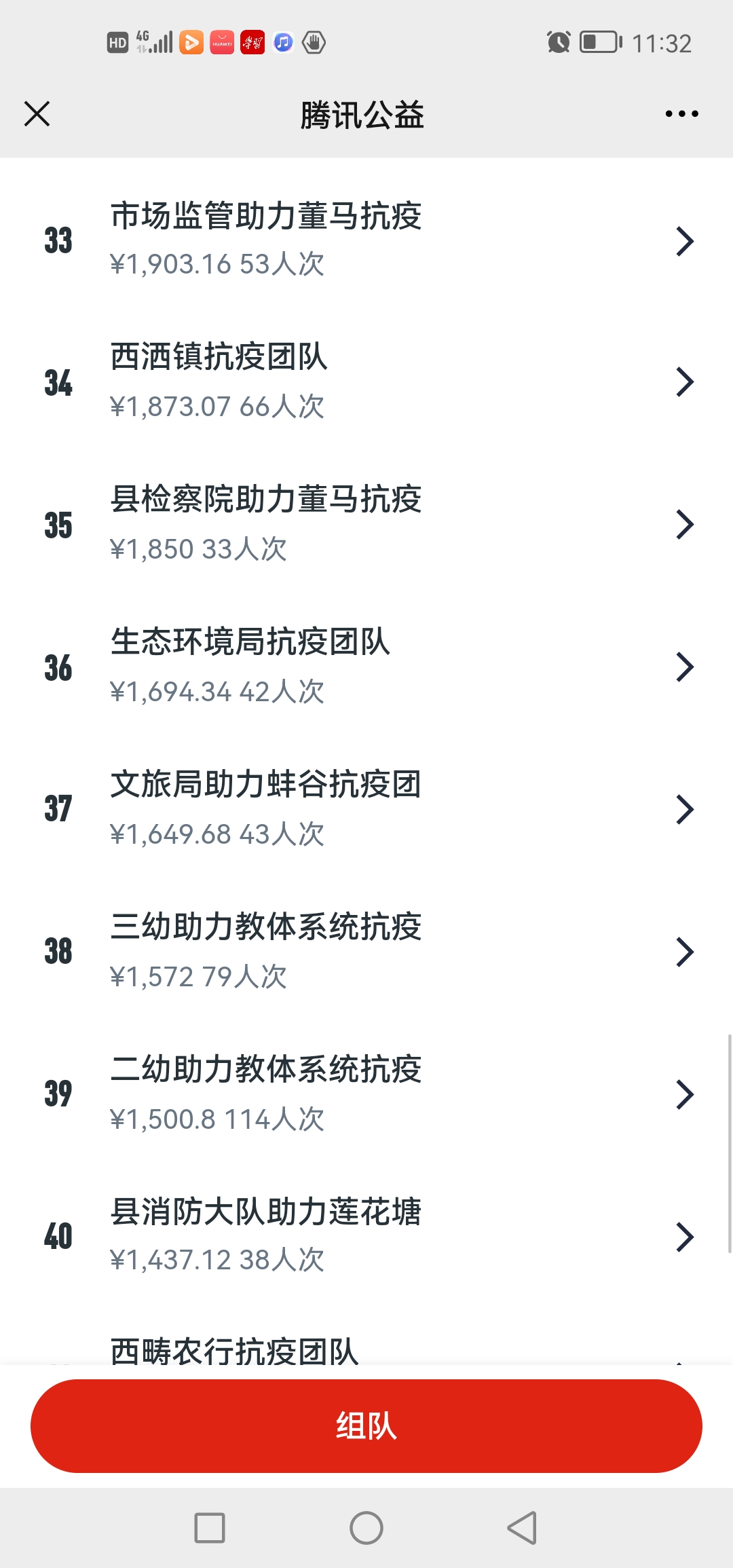 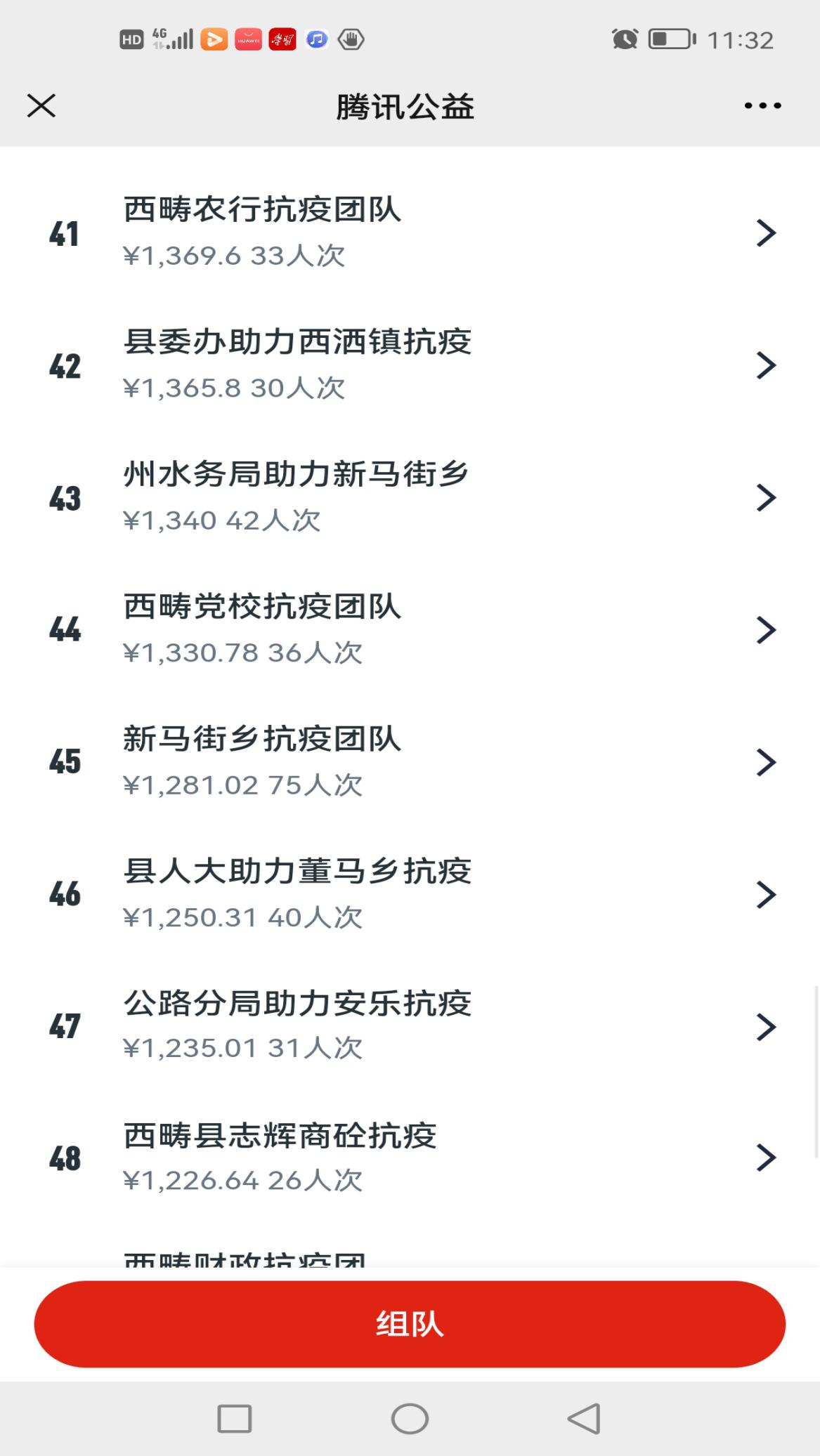 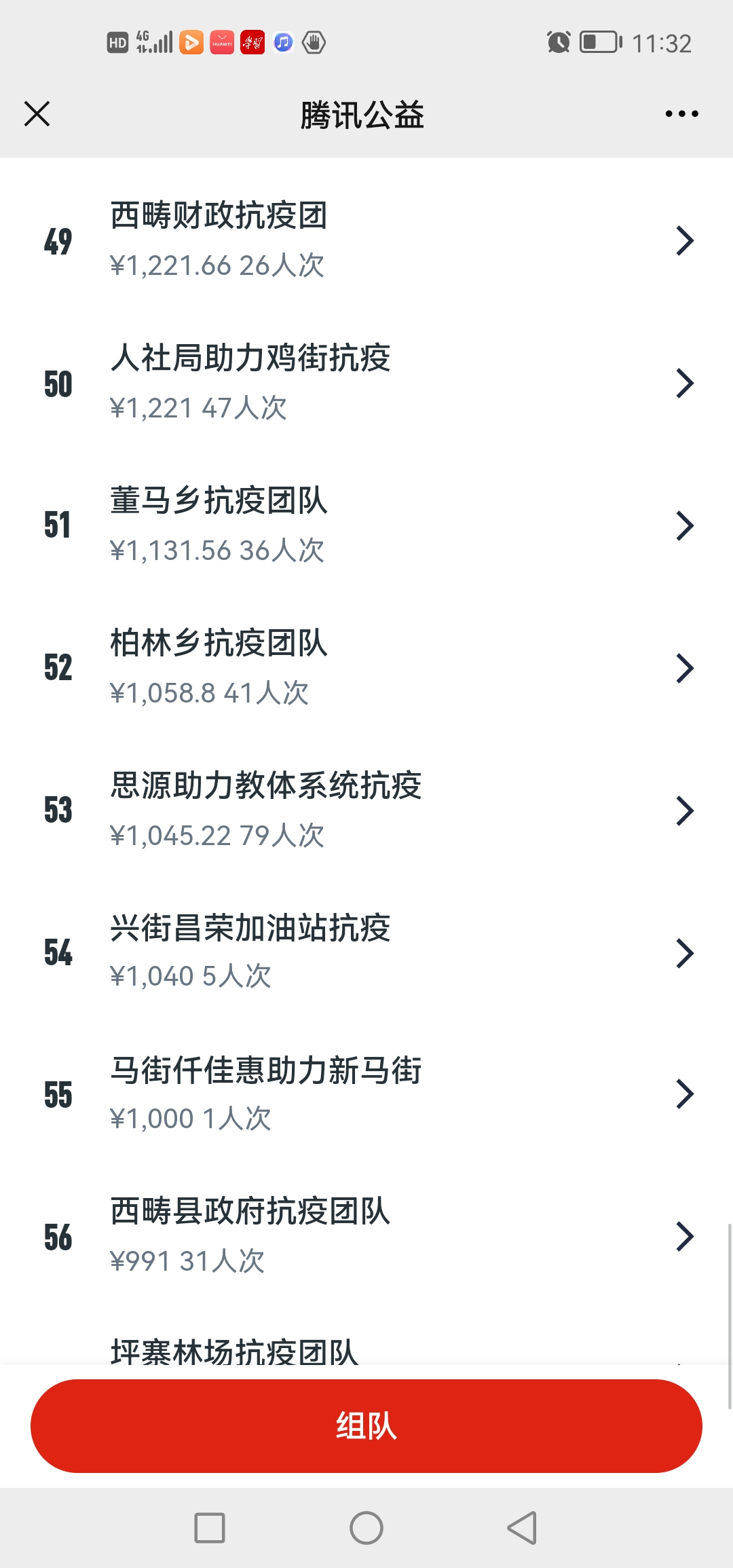 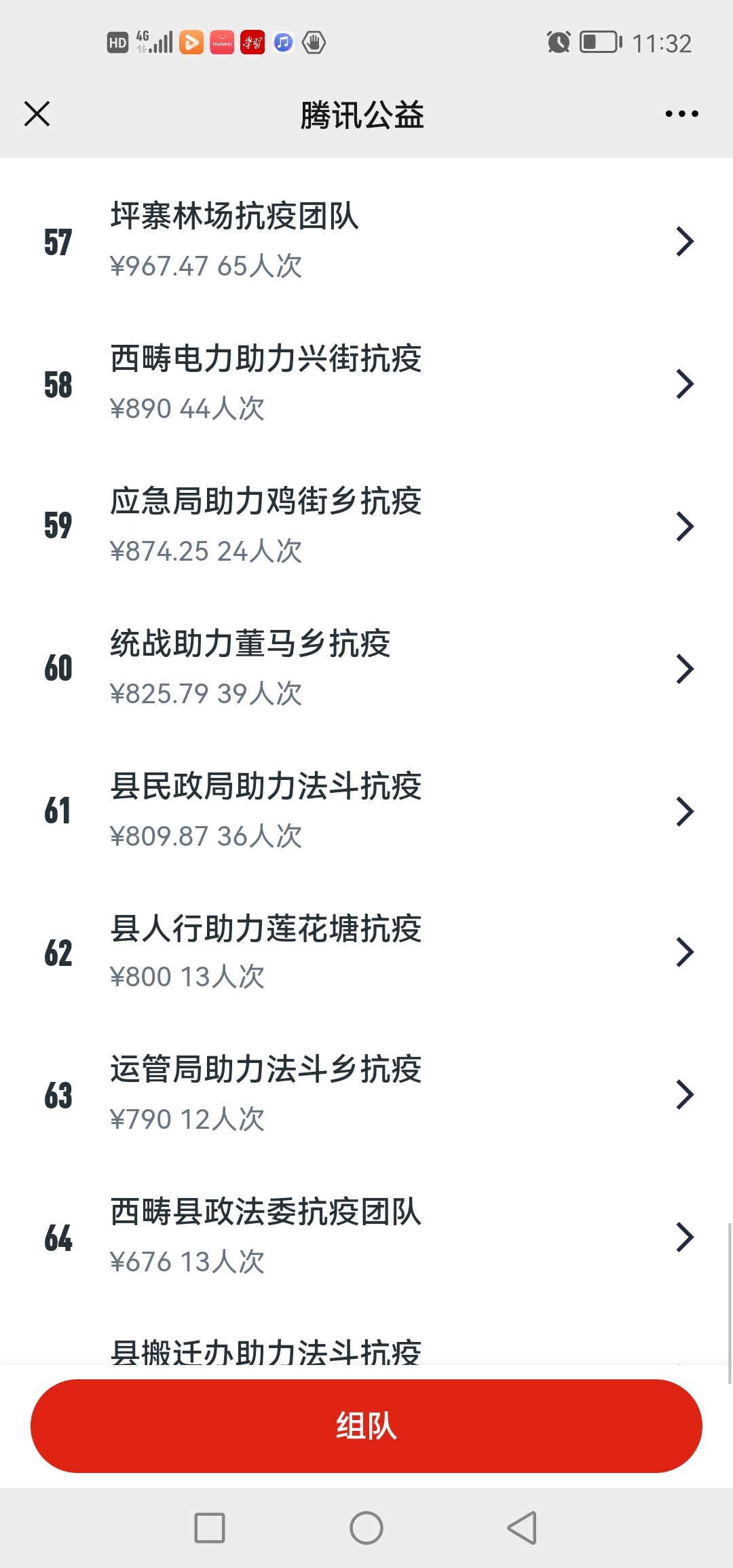 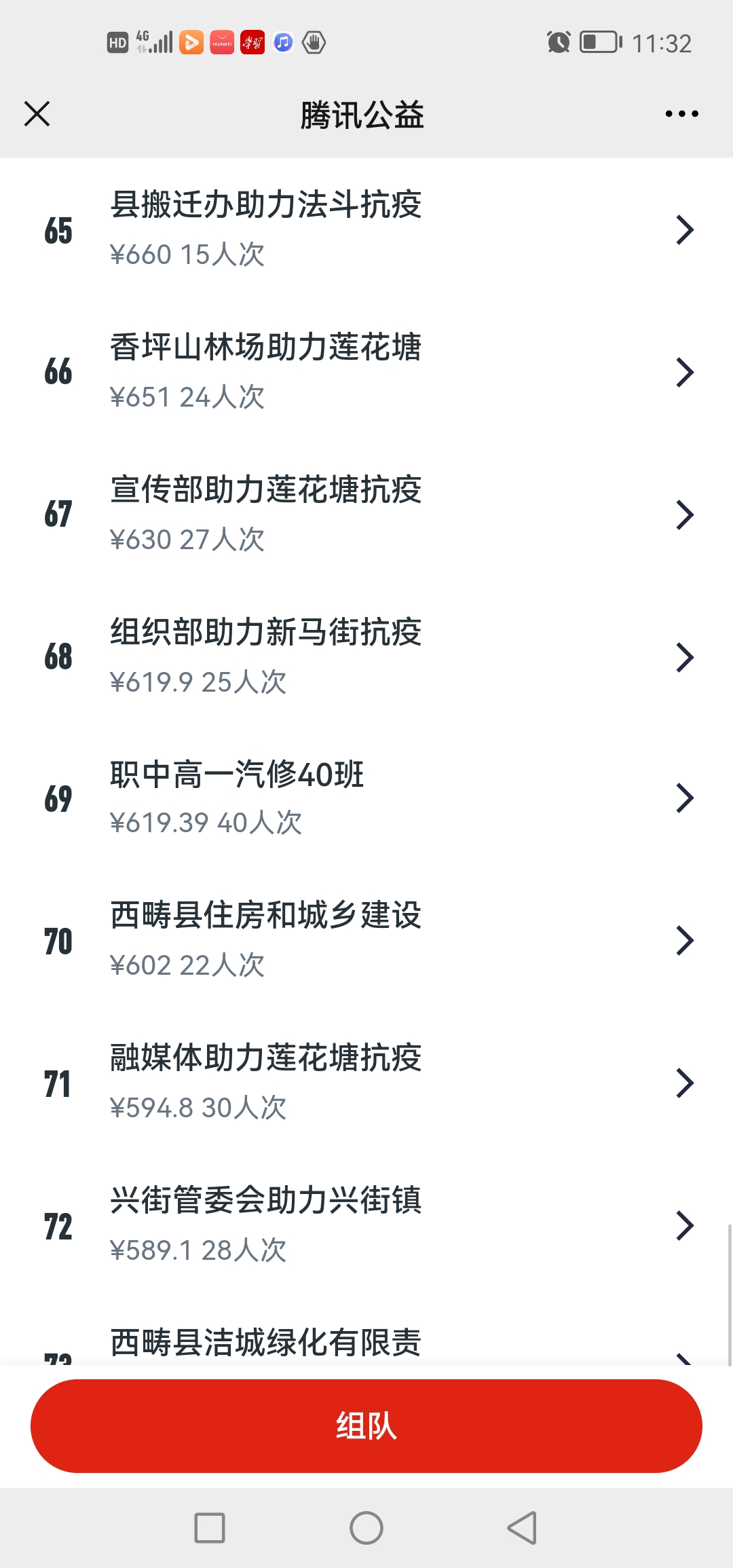 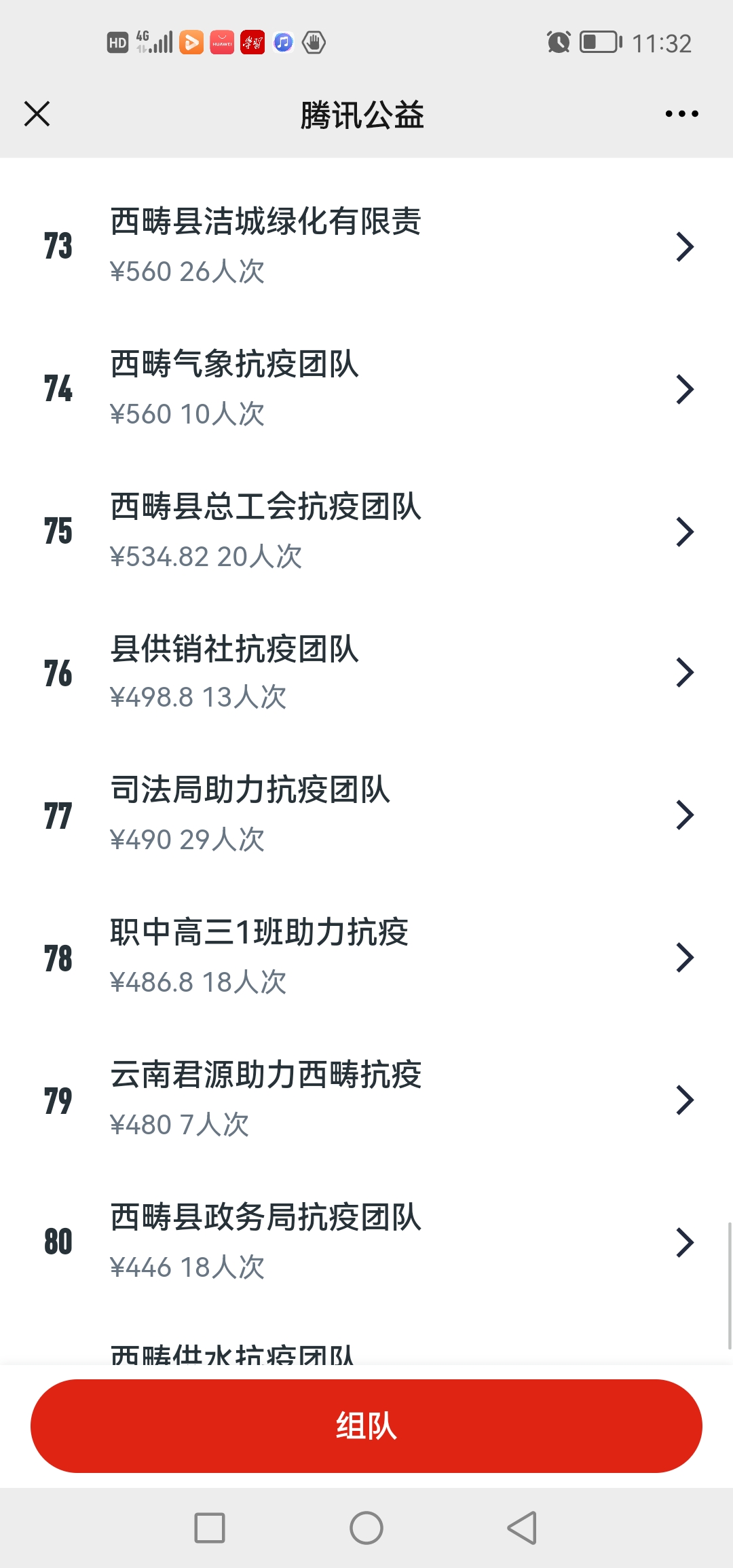 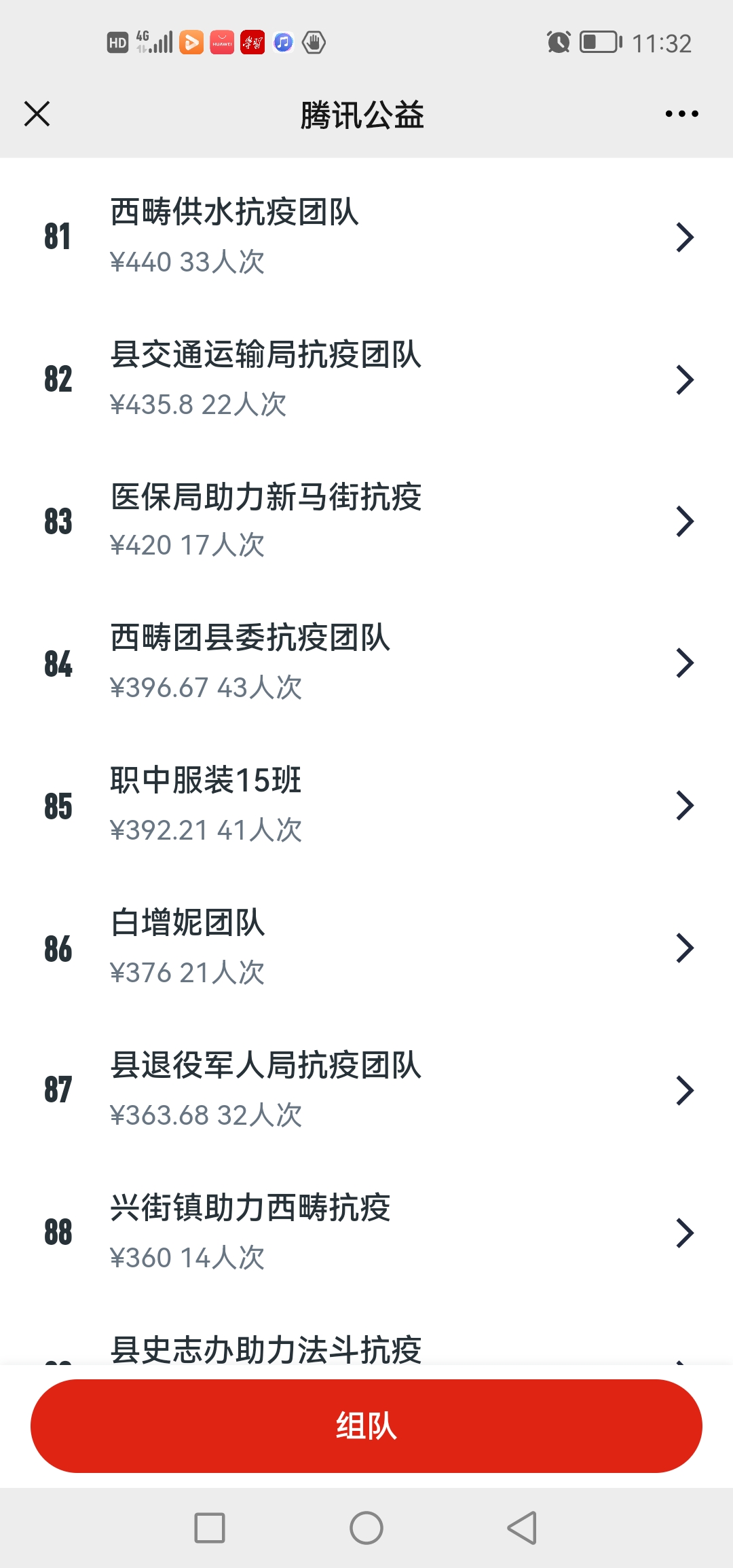 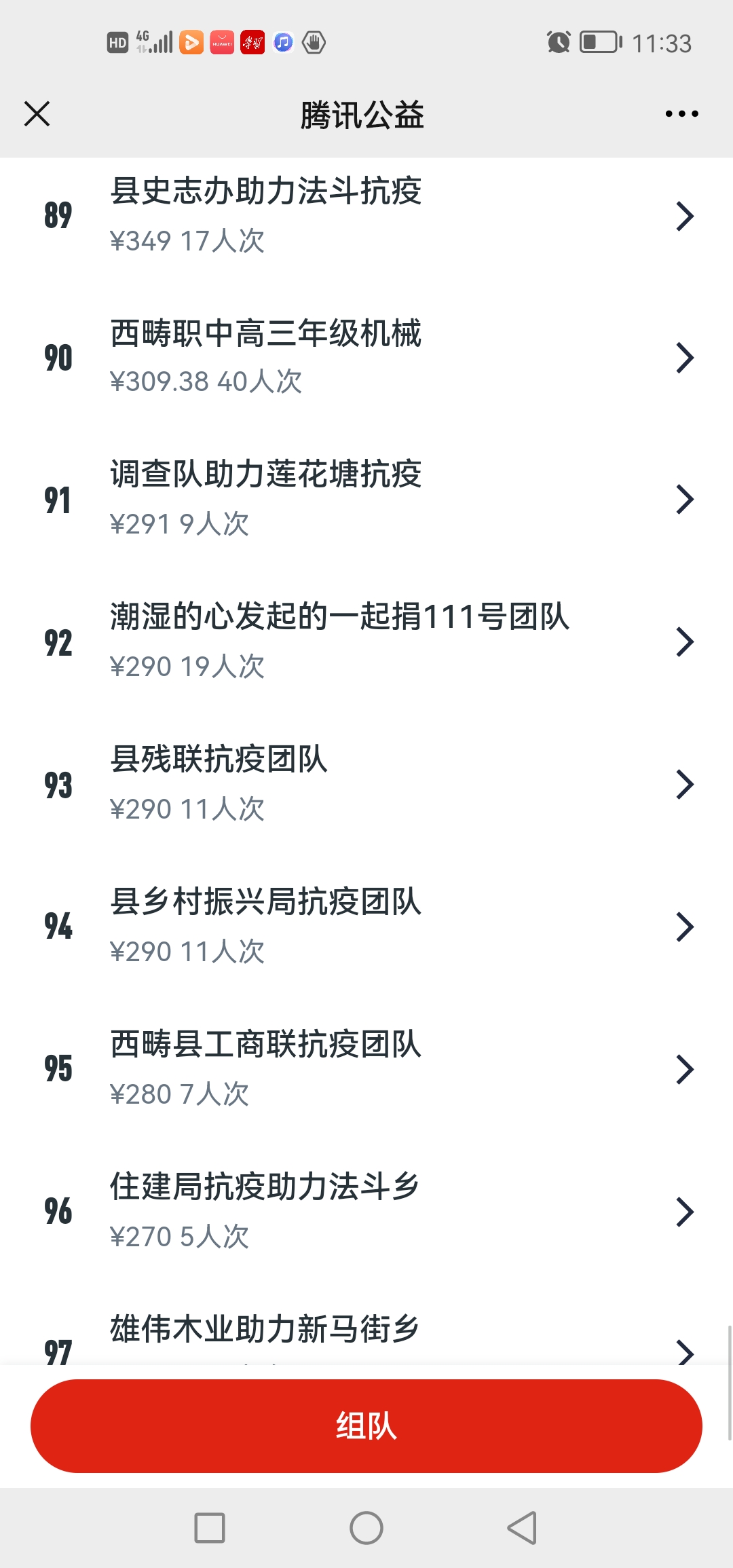 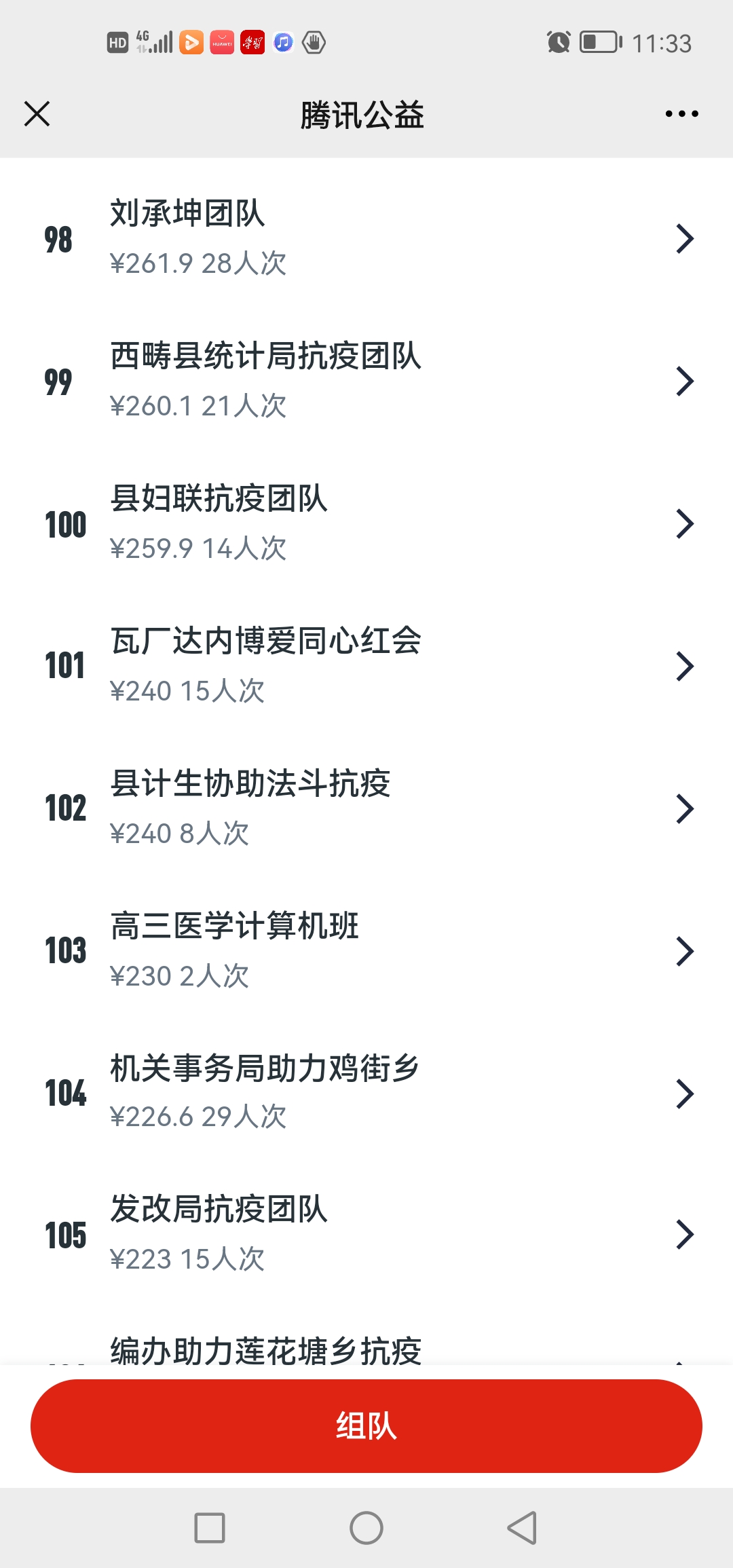 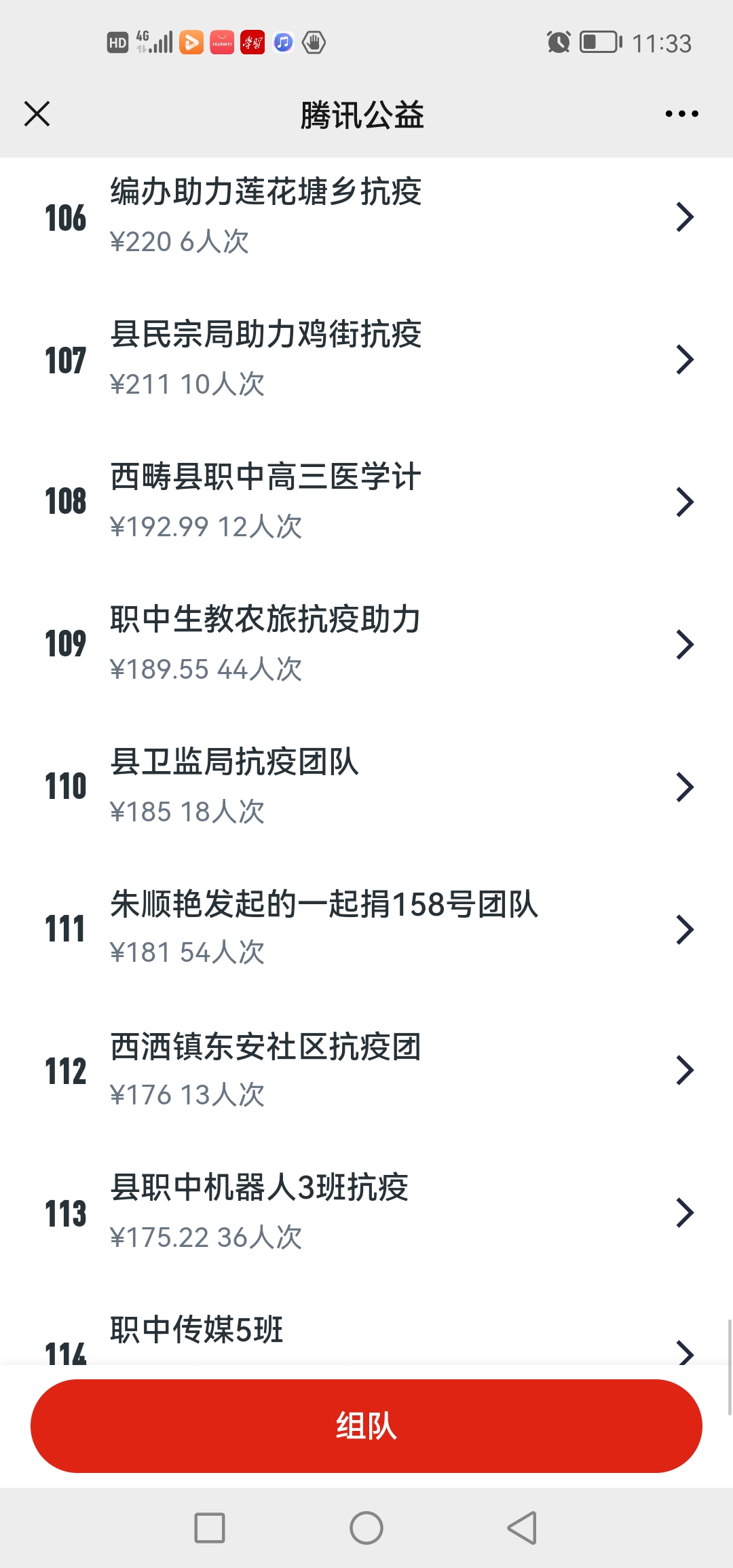 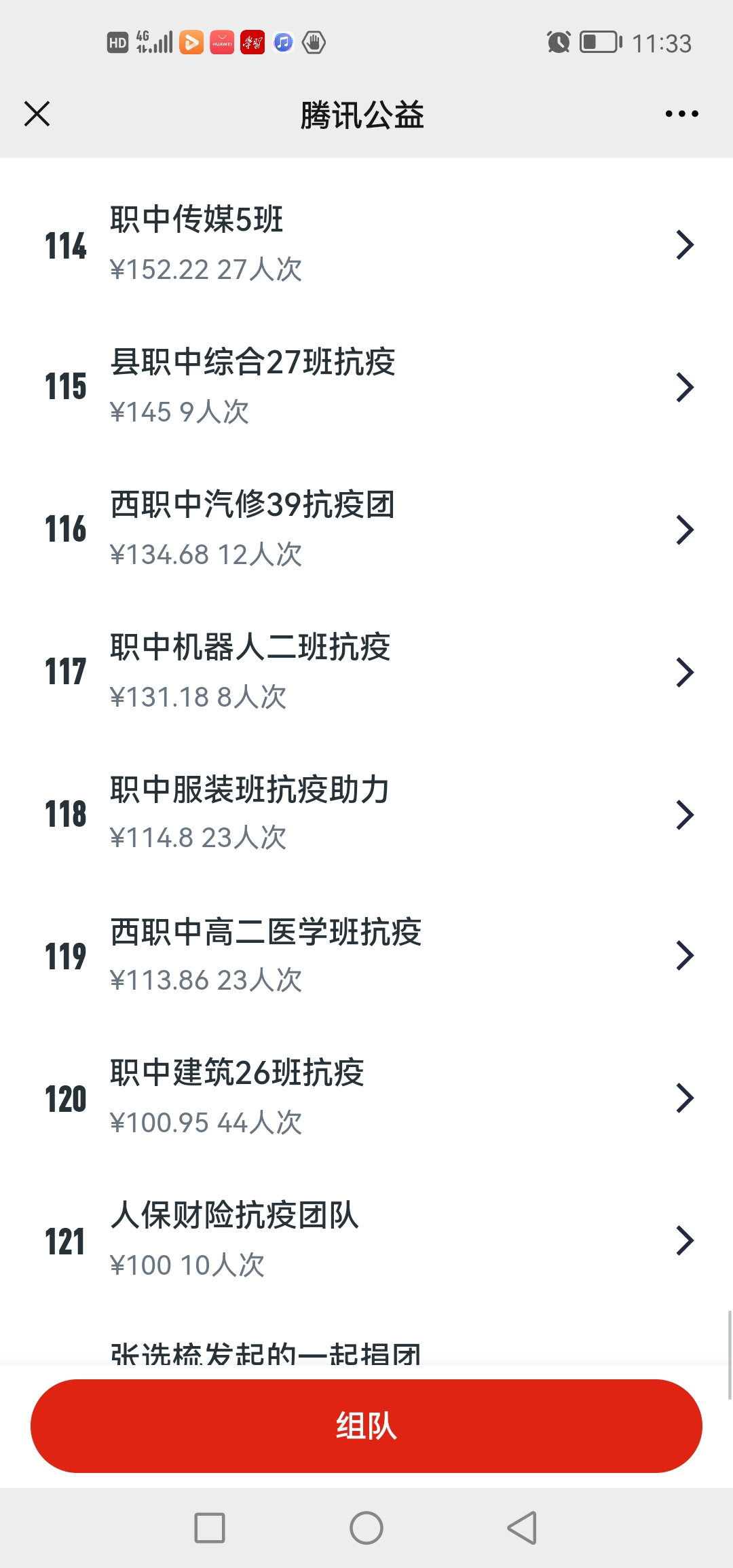 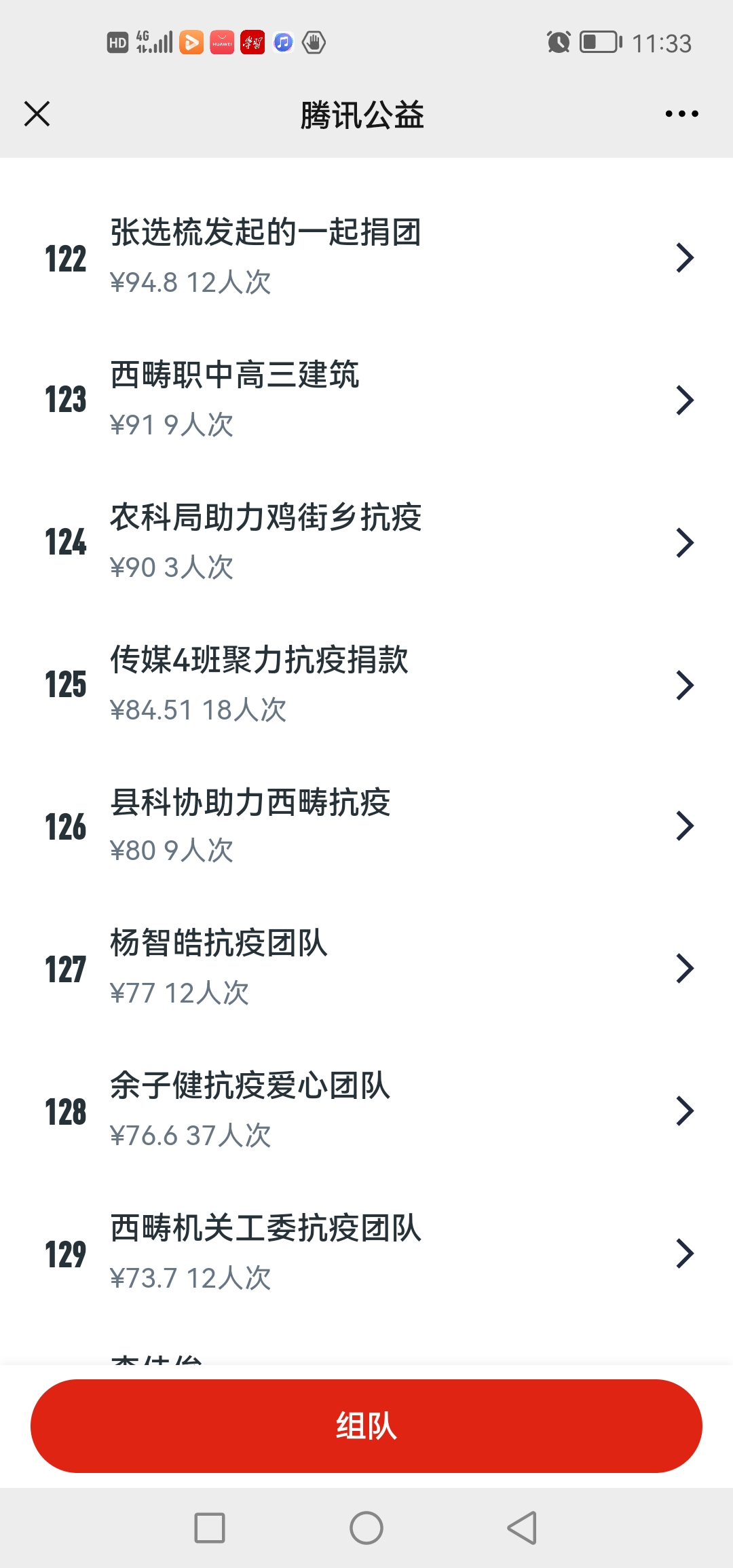 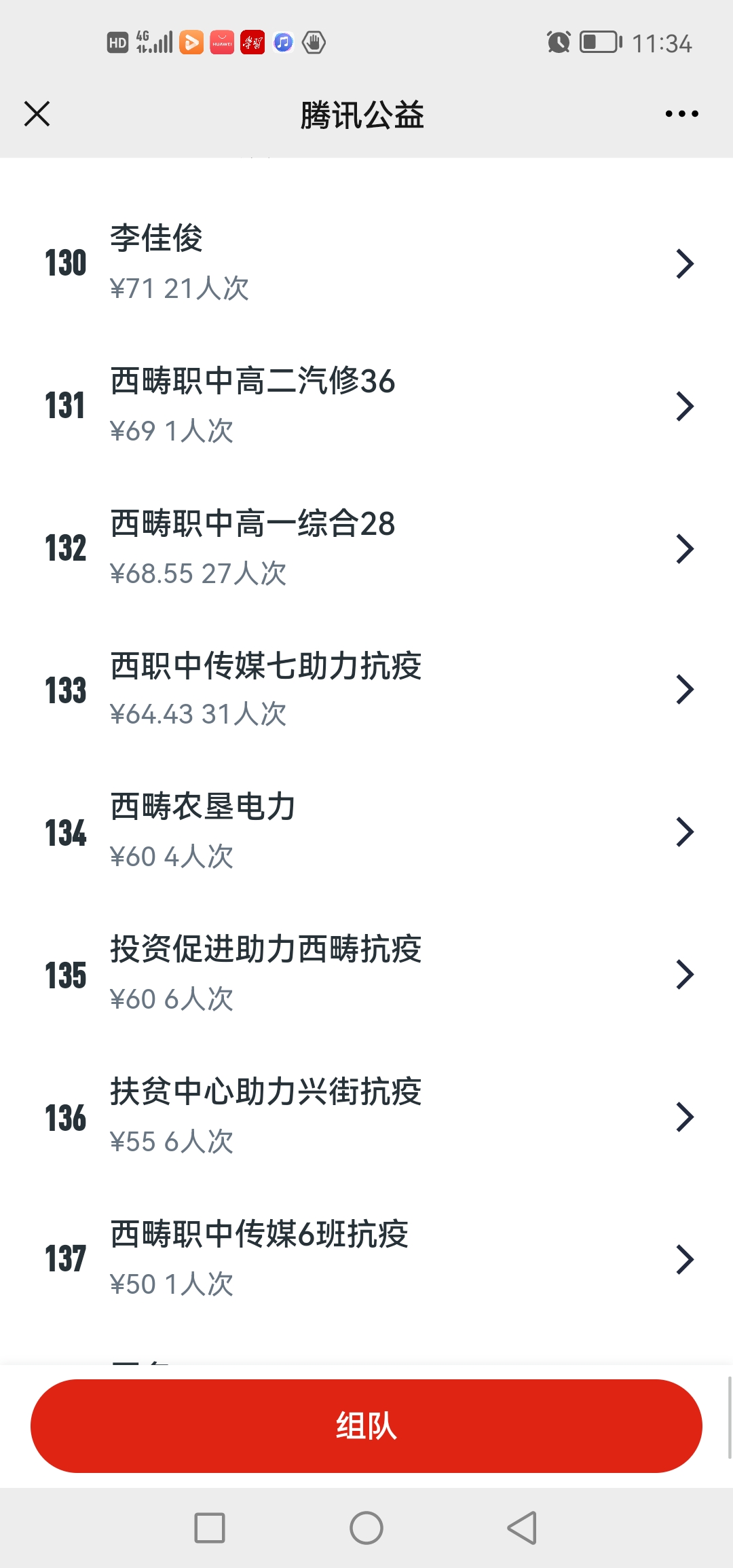 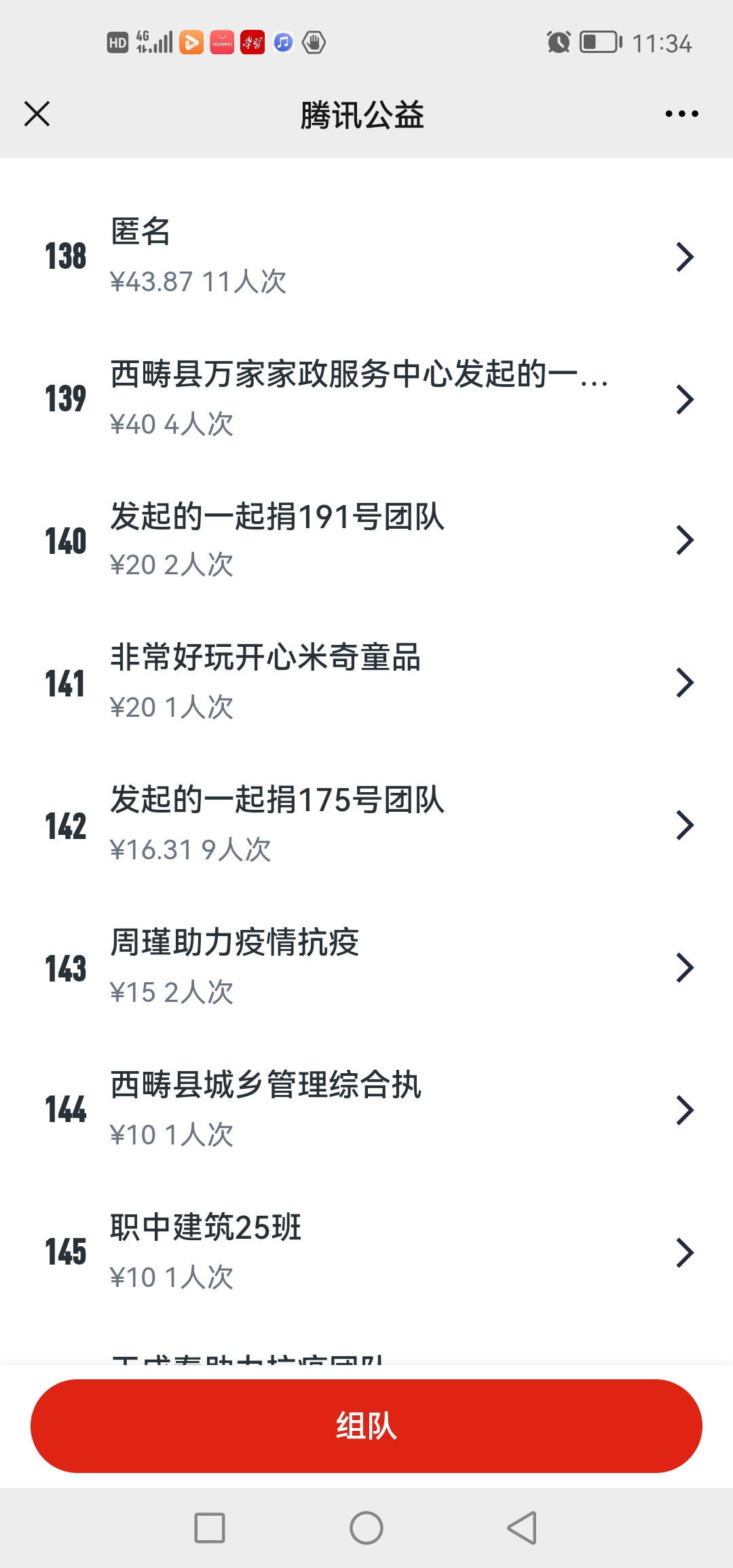 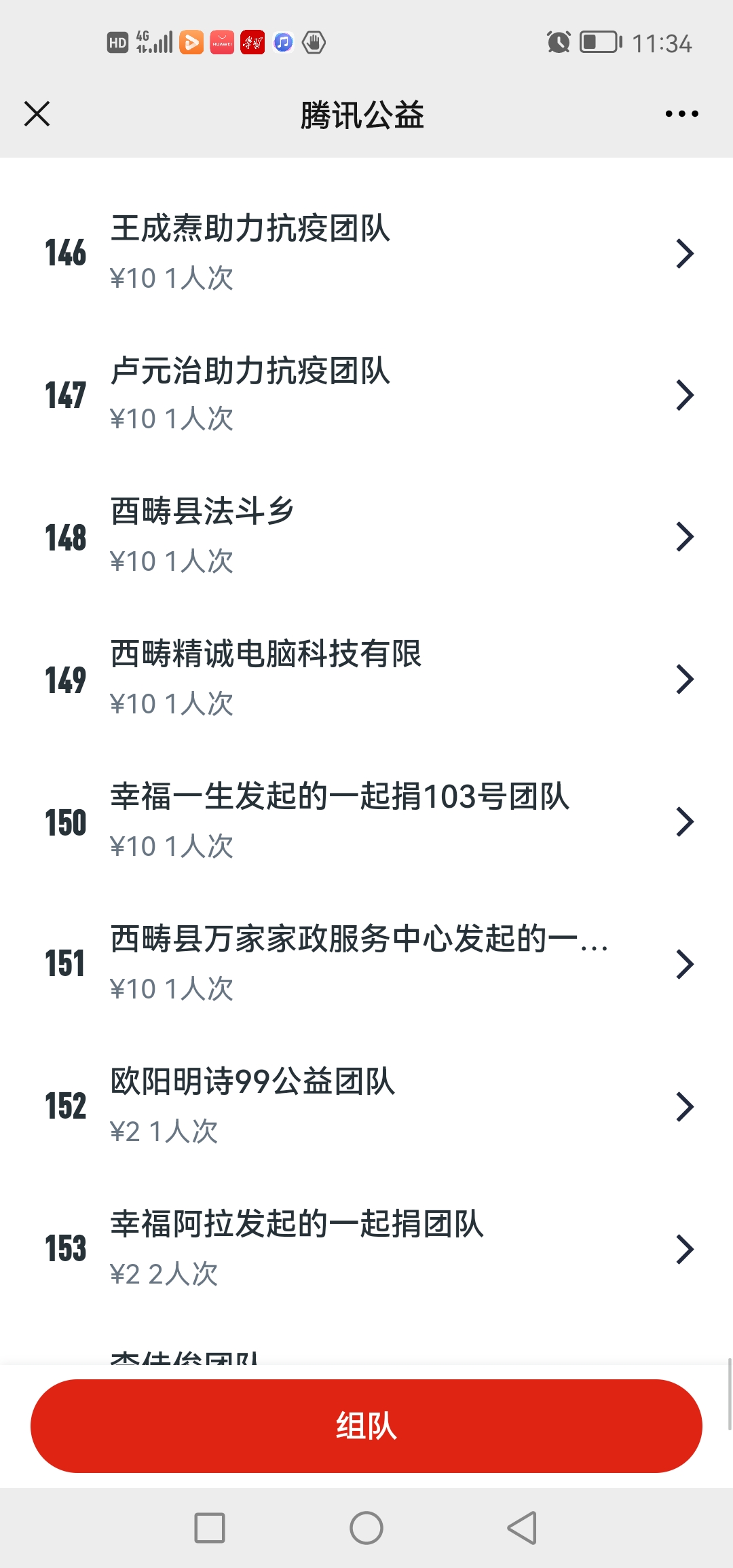 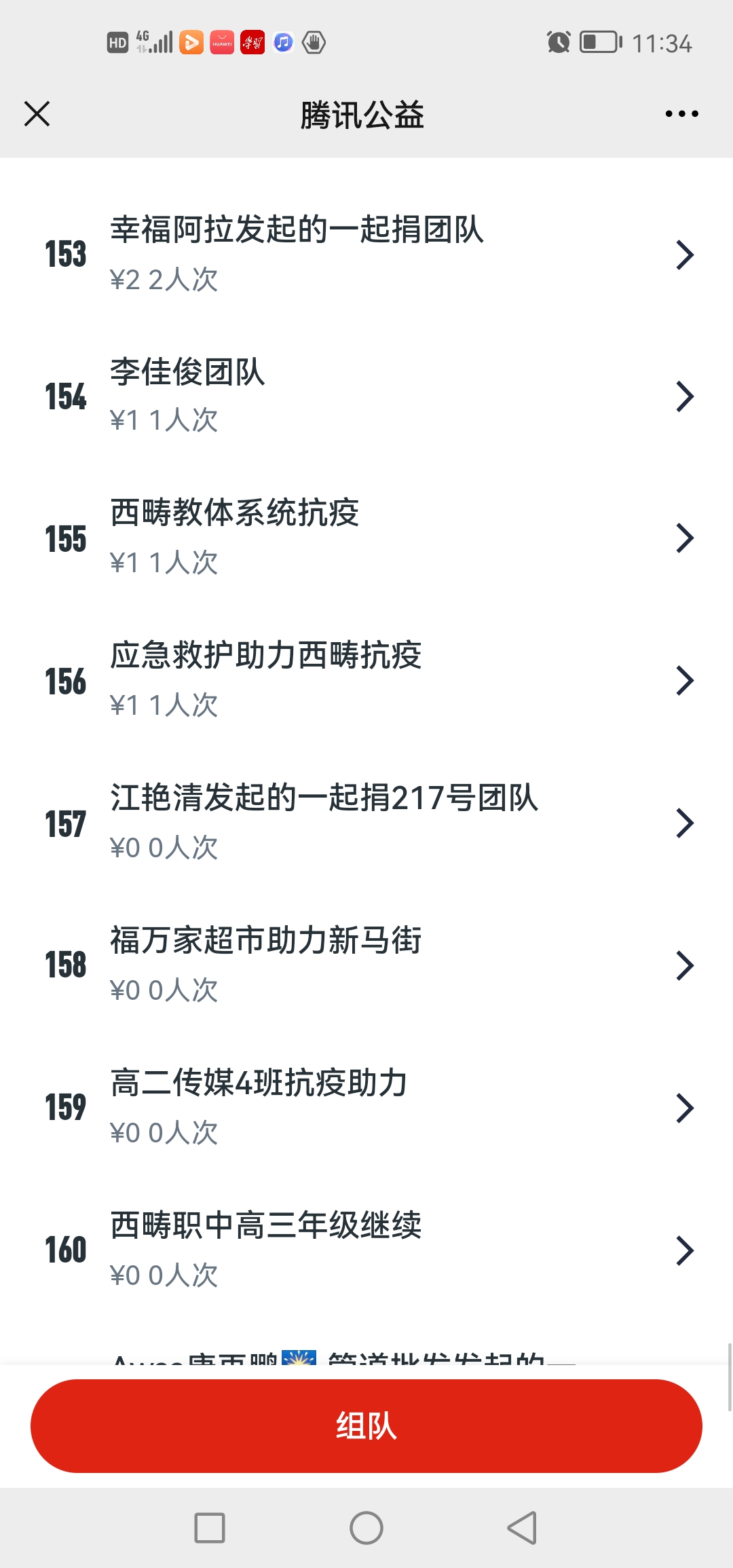 